                                                                                          ПРОЕКТ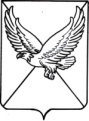 СОВЕТ ПЕРВОМАЙСКОГО СЕЛЬСКОГО ПОСЕЛЕНИЯЛЕНИНГРАДСКОГО РАЙОНАРЕШЕНИЕот _______________                                                                                   № _______поселок ПервомайскийОб утверждении Положенияоб обеспечении доступа к информациио деятельности органов местного самоуправленияПервомайского сельского поселения Ленинградскогорайона  и Перечня информации о деятельностиорганов местного самоуправления Первомайскогосельского поселения Ленинградского района,размещаемой на официальном сайте в информационно-телекоммуникационнойсети «Интернет»Руководствуясь Федеральным законом от 6 октября 2003 года № 131-ФЗ «Об общих принципах организации местного самоуправления в Российской Федерации», в соответствии с Федеральным законом от 9 февраля 2009 года № 8-ФЗ «Об обеспечении доступа к информации о деятельности государственных органов и органов местного самоуправления», Законом Краснодарского края от 16 июля 2010 года № 2000-КЗ «Об обеспечении доступа к информации о деятельности государственных органов Краснодарского края, органов местного самоуправления в Краснодарском крае», руководствуясь Уставом Первомайского сельского поселения Ленинградского района, Совет Первомайского сельского поселения Ленинградского района, р е ш и л:1. Утвердить Положение об обеспечении доступа к информации о деятельности органов местного самоуправления Первомайского сельского поселения Ленинградского района (приложение 1).2. Утвердить Перечень информации о деятельности органов местного самоуправления Первомайского сельского поселения Ленинградского района, размещаемой на официальном сайте в информационно-телекоммуникационной сети «Интернет» (прилагается 2).3. Разместить настоящее решение на официальном сайте администрации Первомайского сельского поселения Ленинградского района в информационно-телекоммуникационной сети «Интернет» (www.первомайское.рф).24. Контроль за выполнением настоящего решения возложить на комиссию по вопросам ЖКХ, транспорту, связи, строительству и социально-правовой политике (Нечипоренко А.Г.).5. Решение вступает в силу со дня его обнародования.Глава Первомайского сельского поселенияЛенинградского района                                                                   М.А.КоровайныйПриложение 1УТВЕРЖДЕНОрешением Совета Первомайского сельского поселенияЛенинградского районаот _______________ № ______ ПОЛОЖЕНИЕ об обеспечении доступа к информации о деятельности органов местного самоуправления Первомайского сельского поселения Ленинградского района 
1. Общие положения1.1. Настоящее Положение об обеспечении доступа к информации о деятельности органов местного самоуправления Первомайского сельского поселения Ленинградского района (далее по тексту - Положение) разработано в соответствии с Конституцией Российской Федерации, Федеральным законом от 9 февраля 2009 г. N 8-ФЗ «Об обеспечении доступа к информации о деятельности государственных органов и органов местного самоуправления», Федеральным законом от 27 июля 2006 года N 149-ФЗ «Об информации, информационных технологиях и о защите информации», Законом Краснодарского края от 16 июля 2010 года № 2000-КЗ «Об обеспечении доступа к информации о деятельности государственных органов Краснодарского края, органов местного самоуправления в Краснодарском крае» и устанавливает порядок и условия получения пользователями информации о деятельности органов местного самоуправления Первомайского сельского поселения Ленинградского района (далее по тексту - органы местного самоуправления).1.2. В настоящем Положении используются следующие основные понятия:1) информация о деятельности органов местного самоуправления - информация (в том числе документированная), созданная в пределах своих полномочий органами местного самоуправления или организациями, подведомственными органам местного самоуправления (далее - подведомственные организации), либо поступившая в указанные органы и организации. К информации о деятельности органов местного самоуправления относятся муниципальные правовые акты, устанавливающие структуру, полномочия, порядок формирования и деятельности указанных органов и организаций, иная информация, касающаяся их деятельности;2) пользователь информацией - гражданин (физическое лицо), организация (юридическое лицо), общественное объединение, осуществляющие поиск информации о деятельности органов местного самоуправления. Пользователями информацией являются такжегосударственные органы, органы местного самоуправления, осуществляющие поиск указанной информации в соответствии с настоящим Положением;3) запрос - обращение пользователя информацией в устной или письменной форме, в том числе в виде электронного документа, в орган местного самоуправления либо к его должностному лицу о предоставлении информации о деятельности этого органа;4) официальный сайт - сайт в информационно-телекоммуникационной сети «Интернет» (далее - сеть Интернет), содержащий информацию о деятельности органа местного самоуправления или подведомственной организации, электронный адрес которого в сети Интернет включает доменное имя, права на которое принадлежат органу местного самоуправления или подведомственной организации;5) предоставление информации - действия, направленные на получение информации определенным кругом лиц или передачу информации определенному кругу лиц;6) обладатель информации - лицо, самостоятельно создавшее информацию либо получившее на основании закона или договора право разрешать или ограничивать доступ к информации;7) конфиденциальность информации - обязательное для выполнения лицом, получившим доступ к определенной информации, требование не распространять и не передавать такую информацию третьим лицам без согласия ее обладателя;8) официальная страница - персональная страница в определенных Правительством Российской Федерации информационных системах и (или) программах для электронных вычислительных машин, соответствующих требованиям, предусмотренным статьей 10.6 Федерального закона от 27 июля 2006 года N 149-ФЗ «Об информации, информационных технологиях и о защите информации», созданная органом местного самоуправления и содержащая информацию о его деятельности.1.3. Действие настоящего Положения распространяется на отношения, связанные с обеспечением доступа пользователей информацией к информации о деятельности органов местного самоуправления, а также отношения, связанные с предоставлением органами местного самоуправления информации о своей деятельности по запросам редакций средств массовой информации в части, не урегулированной законодательством Российской Федерации о средствах массовой информации.1.4. Действие настоящего Положения не распространяется на:1) отношения, связанные с обеспечением доступа к персональным данным, обработка которых осуществляется органами местного самоуправления;2) порядок рассмотрения органами местного самоуправления обращений граждан;3) порядок предоставления органами местного самоуправления в иные государственные органы, органы местного самоуправления информации о своей деятельности в связи с осуществлением указанными органами своих полномочий.1.5. Если федеральными конституционными законами, федеральными законами и принимаемыми в соответствии с ними иными нормативными правовыми актами Российской Федерации, законами и иными нормативными правовыми актами субъектов Российской Федерации, принятыми по предметам ведения субъектов Российской Федерации, предусматриваются особенности предоставления отдельных видов информации о деятельности государственных органов, государственных органов субъектов Российской Федерации и органов местного самоуправления, нормы настоящего Положения применяются с учетом особенностей, предусмотренных этими федеральными конституционными законами, федеральными законами и иными нормативными правовыми актами Российской Федерации, законами и иными нормативными правовыми актами субъектов Российской Федерации, принятыми по предметам ведения субъектов Российской Федерации.1.6. От имени Первомайского сельского поселения Ленинградского района  правомочия обладателя информации осуществляются органами местного самоуправления в пределах их полномочий, установленных соответствующими нормативными правовыми актами.1.7. Информация о деятельности органов местного самоуправления Первомайского сельского поселения Ленинградского района размещается на официальном сайте администрации Первомайского сельского поселения Ленинградского района в информационно-телекоммуникационной сети «Интернет» (далее - официальный сайт) по адресу: www.крыловское.рф.1.8. В целях информирования граждан о деятельности органов местного самоуправления Первомайского сельского поселения Ленинградского района, подведомственных учрежденийсведения размещаются в официальных аккаунтах органов местного самоуправления Первомайского сельского поселения Ленинградского района, в официальных аккаунтах подведомственных учреждений в социальных сетях «ВКонтакте», «Одноклассники», «Telegram».Организация работы по созданию и ведению официальных аккаунтов органов местного самоуправления Первомайского сельского поселения Ленинградского района, подведомственных учреждений осуществляется в соответствии с Порядком организации работы по созданию и ведению аккаунтов в социальных сетях в органах местного самоуправления Первомайского сельского поселения Ленинградского района и подведомственных учреждениях, утвержденным муниципальным правовым актом соответствующего органа местного самоуправления.МКУ «Отдел обеспечения основной деятельности Первомайского сельского поселения Ленинградского района» не создает официальные  страницы в социальных сетях для размещения информации о своей деятельности в сети «Интернет».2. Принципы реализации права на доступк информации о деятельности органов местного самоуправления2.1. Правовое регулирование реализации права на доступ к информации о деятельности органов местного самоуправления основывается на следующих принципах:1) открытость и доступность информации о деятельности органов местного самоуправления, за исключением случаев, предусмотренных федеральным законом;2) достоверность информации о деятельности органов местного самоуправления и своевременность ее предоставления;3) свобода поиска, получения, передачи и распространения информации о деятельности органов местного самоуправления любым законным способом;4) соблюдение прав граждан на неприкосновенность частной жизни, личную и семейную тайну, защиту их чести и деловой репутации, права организаций на защиту их деловой репутации при предоставлении информации о деятельности органов местного самоуправления.2.2. Информация о деятельности органов местного самоуправления предоставляется в формах, предусмотренных Федеральным законом от 9 февраля 2009 года N 8-ФЗ «Об обеспечении доступа к информации о деятельности государственных органов и органов местного самоуправления». Муниципальными правовыми актами органов местного самоуправления может быть установлена конкретная форма предоставления информации об отдельных видах деятельности органов местного самоуправления.2.3. В случае если форма предоставления информации о деятельности органов местного самоуправления не установлена, она может определяться запросом пользователя информацией. При невозможности предоставления указанной информации в запрашиваемой форме информация предоставляется в том виде, в каком она имеется в органах местного самоуправления.2.4. Доступ к информации о деятельности органов местного самоуправления ограничивается в случаях, если указанная информация отнесена в установленном федеральным законом порядке к сведениям, составляющим государственную или иную охраняемую законом тайну.2.5. Органы местного самоуправления обеспечивают размещение информации об их деятельности, в том числе о мерах в области противодействия коррупции, на официальном сайте органов местного самоуправления, в средствах массовой информации.3. Способы обеспечения доступа к информациии форма предоставления информации о деятельностиорганов местного самоуправления3.1. Доступ к информации о деятельности органов местного самоуправления может обеспечиваться следующими способами:1) обнародование (опубликование) органами местного самоуправления информации о своей деятельности в средствах массовой информации;2) размещение органами местного самоуправления и подведомственными организациями в сети Интернет информации, предусмотренной статьей 13 Федерального закона от 9 февраля 2009 года N 8-ФЗ «Об обеспечении доступа к информации о деятельности государственных органов и органов местного самоуправления»;3) размещение органами местного самоуправления информации о своей деятельности в помещениях, занимаемых указанными органами, и в иных отведенных для этих целей местах;4) ознакомление пользователей с информацией о деятельности органов местного самоуправления в помещениях, занимаемых указанными органами, а также через библиотечные и архивные фонды;5) присутствие граждан (физических лиц), в том числе представителей организаций (юридических лиц), общественных объединений, государственных органов и органов местного самоуправления, на заседаниях коллегиальных органов местного самоуправления;6) предоставление пользователям информацией по их запросу информации о деятельности органов местного самоуправления;7) другими способами, предусмотренными законодательством Российской Федерации и Краснодарского края, муниципальными правовыми актами органов местного самоуправления.3.2. Обнародование (опубликование) информации о деятельности органов местного самоуправления в средствах массовой информации осуществляется в соответствии с законодательством Российской Федерации о средствах массовой информации, за исключением случаев, предусмотренных части 3.3 и 3.4 раздела 3 настоящего Положения.3.3. Если для отдельных видов информации о деятельности органов местного самоуправления законодательством Российской Федерации, а в отношении отдельных видов информации о деятельности органов местного самоуправления также законодательством Краснодарского края, муниципальными правовыми актами органов местного самоуправления предусматриваются требования к опубликованию такой информации, то ее опубликование осуществляется с учетом этих требований.Официальное опубликование муниципальных правовых актов органов местного самоуправления осуществляется в соответствии с установленным законодательством Российской Федерации, законодательством Краснодарского края, Уставом Первомайского сельского поселения Ленинградского района, муниципальными правовыми актами органов местного самоуправления порядком их официального опубликования.3.4. Информация о деятельности органов местного самоуправления, размещаемая указанными органами на официальных сайтах, в зависимости от сферы деятельности органа местного самоуправления содержит:1) общую информацию об органе местного самоуправления, в том числе:а) наименование и структуру органа местного самоуправления, почтовый адрес, адрес электронной почты (при наличии), номера телефонов справочных служб органа местного самоуправления;б) сведения о полномочиях органа местного самоуправления, а также перечень законов и иных нормативных правовых актов, определяющих эти полномочия, задачи и функции;в) перечень подведомственных организаций (при наличии), сведения об их задачах и функциях, а также почтовые адреса, адреса электронной почты (при наличии), номера телефонов справочных служб подведомственных организаций, информацию об официальных сайтах и официальных страницах подведомственных организаций (при наличии) с электронными адресами официальных сайтов и указателями данных страниц в сети Интернет;г) сведения о руководителях органа местного самоуправления, его структурных подразделений, руководителях подведомственных организаций (фамилии, имена, отчества, а также при согласии указанных лиц иные сведения о них);д) перечни информационных систем, банков данных, реестров, регистров, находящихся в ведении органа местного самоуправления, подведомственных организаций;е) сведения о средствах массовой информации, учрежденных органом местного самоуправления (при наличии);ж) информацию об официальных страницах органа местного самоуправления (при наличии) с указателями данных страниц в сети Интернет;з) информацию о проводимых органом местного самоуправления или подведомственными организациями опросах и иных мероприятиях, связанных с выявлением мнения граждан (физических лиц), материалы по вопросам, которые выносятся органом местного самоуправления на публичное слушание и (или) общественное обсуждение, и результаты публичных слушаний или общественных обсуждений, а также информацию о способах направления гражданами (физическими лицами) своих предложений в электронной форме;и) информацию о проводимых органом местного самоуправления публичных слушаниях и общественных обсуждениях с использованием Единого портала;2) информацию о нормотворческой деятельности органа местного самоуправления, в том числе:а) муниципальные правовые акты, изданные органом местного самоуправления, включая сведения о внесении в них изменений, признании их утратившими силу, признании их судом недействующими, а также сведения о государственной регистрации муниципальных правовых актов в случаях, установленных законодательством Российской Федерации;б) информацию о закупках товаров, работ, услуг для обеспечения муниципальных нужд в соответствии с законодательством Российской Федерации о контрактной системе в сфере закупок товаров, работ, услуг для обеспечения государственных и муниципальных нужд;в) административные регламенты, стандарты муниципальных услуг;г) установленные формы обращений, заявлений и иных документов, принимаемых органов местного самоуправления к рассмотрению в соответствии с муниципальными правовыми актами;д) порядок обжалования муниципальных правовых актов органов местного самоуправления;е) тексты проектов муниципальных правовых актов, внесенных в Совет Первомайского сельского поселения Ленинградского района;3) информацию об участии органа местного самоуправления в целевых и иных программах, международном сотрудничестве, а также о мероприятиях, проводимых органом местного самоуправления, в том числе сведения об официальных визитах и о рабочих поездках руководителей и официальных делегаций органа местного самоуправления;4) информацию о состоянии защиты населения и территорий от чрезвычайных ситуаций и принятых мерах по обеспечению их безопасности, о прогнозируемых и возникших чрезвычайных ситуациях, о приемах и способах защиты населения от них, а также иную информацию, подлежащую доведению органом местного самоуправления до сведения граждан и организаций в соответствии с федеральными законами, законами субъектов Российской Федерации;5) информацию о результатах проверок, проведенных органом местного самоуправления, подведомственными организациями в пределах их полномочий, а также о результатах проверок, проведенных в органе местного самоуправления, подведомственных организациях;6) тексты и (или) видеозаписи официальных выступлений и заявлений руководителей и заместителей руководителей органа местного самоуправления;7) статистическую информацию о деятельности органа местного самоуправления, в том числе:а) статистические данные и показатели, характеризующие состояние и динамику развития экономической, социальной и иных сфер жизнедеятельности, регулирование которых отнесено к полномочиям органа местного самоуправления;б) сведения об использовании органом местного самоуправления, подведомственными организациями выделяемых бюджетных средств;в) сведения о предоставленных организациям и индивидуальным предпринимателям льготах, отсрочках, рассрочках, о списании задолженности по платежам в бюджет Первомайского сельского поселения Ленинградского района;8) информацию о кадровом обеспечении органа местного самоуправления, в том числе:а) порядок поступления граждан на муниципальную службу;б) сведения о вакантных должностях муниципальной службы, имеющихся в органе местного самоуправления;в) квалификационные требования к кандидатам на замещение вакантных должностей муниципальной службы;г) условия и результаты конкурсов на замещение вакантных должностей муниципальной службы;д) номера телефонов, по которым можно получить информацию по вопросу замещения вакантных должностей в органе местного самоуправления;е) перечень образовательных организаций, подведомственных органу местного самоуправления (при наличии), с указанием почтовых адресов образовательных организаций, а также номеров телефонов, по которым можно получить информацию справочного характера об этих образовательных организациях;9) информацию о работе органа местного самоуправления с обращениями граждан (физических лиц), организаций (юридических лиц), общественных объединений, государственных органов, органов местного самоуправления, в том числе:а) порядок и время приема граждан (физических лиц), в том числе представителей организаций (юридических лиц), общественных объединений, государственных органов, органов местного самоуправления, порядок рассмотрения их обращений с указанием актов, регулирующих эту деятельность;б) фамилию, имя и отчество руководителя подразделения или иного должностного лица, к полномочиям которых отнесены организация приема лиц, указанных в подпункте "а" настоящего пункта, обеспечение рассмотрения их обращений, а также номер телефона, по которому можно получить информацию справочного характера;в) обзоры обращений лиц, указанных в подпункте "а" настоящего пункта, а также обобщенную информацию о результатах рассмотрения этих обращений и принятых мерах.Информация о кадровом обеспечении органа местного самоуправления, указанная в подпунктах "б" - "д" пункта 8 настоящей части размещается также на официальном сайте государственной информационной системы в области государственной службы в сети Интернет в порядке, определяемом Правительством Российской Федерации. В случае если орган местного самоуправления не имеет возможности размещать информацию о своем кадровом обеспечении на официальном сайте федеральной государственной информационной системы в области государственной службы, указанная информация размещается органом государственной власти Краснодарского края.3.4.1. Информация о деятельности подведомственных организаций, размещаемая указанными организациями на официальных сайтах, в зависимости от сферы деятельности указанной организации содержит:1) общую информацию о подведомственной организации, в том числе:а) наименование и структуру подведомственной организации, почтовый адрес, адрес электронной почты (при наличии), номера телефонов справочных служб, а также информацию о наличии официальной страницы подведомственной организации с указателем данной страницы в сети Интернет;б) сведения о полномочиях, задачах и функциях подведомственной организации, ее структурных подразделений, а также перечень законов и иных нормативных правовых актов, определяющих эти полномочия, задачи и функции;в) сведения о руководителях подведомственной организации, ее структурных подразделений (фамилии, имена, отчества, а также при согласии указанных лиц иные сведения о них);2) иную информацию, в том числе о деятельности государственных органов, органов местного самоуправления и подведомственных организаций с учетом требований настоящего федерального закона.3.4.2. Информация, размещаемая органами местного самоуправления и подведомственными организациями на официальных страницах, содержит:1) информацию об органе местного самоуправления или подведомственной организации и их деятельности, в том числе наименование органа местного самоуправления или подведомственной организации, почтовый адрес, адрес электронной почты, номера телефонов справочных служб, информацию об официальном сайте официальном сайте органа местного самоуправления (при наличии) или официальном сайте подведомственной организации (при наличии);2) иную информацию, в том числе о деятельности органов местного самоуправления и подведомственных организаций с учетом требований Федерального закона от 9 февраля 2009 г. N 8-ФЗ «Об обеспечении доступа к информации о деятельности государственных органов и органов местного самоуправления».Органы местного самоуправления наряду с информацией, указанной в части 3.4 настоящего раздела 3 и относящейся к их деятельности, могут размещать на официальных сайтах иную информацию о своей деятельности с учетом требований Федерального закона от 9 февраля 2009 г. N 8-ФЗ «Об обеспечении доступа к информации о деятельности государственных органов и органов местного самоуправления».3.5. Состав общедоступной информации, размещаемой органами местного самоуправления на официальных сайтах, в том числе информации, размещаемой в форме открытых данных (за исключением информации, указанной в части 3.6 раздела 3), определяется соответствующими перечнями информации о деятельности указанных органов. При утверждении перечней информации о деятельности органов местного самоуправления определяются периодичность размещения информации на официальных сайтах, за исключением информации, размещаемой в форме открытых данных, сроки ее обновления, обеспечивающие своевременность реализации и защиты пользователями информацией своих прав и законных интересов, а также иные требования к размещению указанной информации.Периодичность размещения на официальных сайтах в форме открытых данных общедоступной информации о деятельности органов местного самоуправления, сроки ее обновления, обеспечивающие своевременность реализации и защиты пользователями своих прав и законных интересов, а также иные требования к размещению указанной информации в форме открытых данных определяются в порядке, установленном Правительством Российской Федерации.3.6. Правительство Российской Федерации определяет состав общедоступной информации о деятельности органов местного самоуправления и порядок обязательного размещения указанными органами на официальных сайтах в форме открытых данных такой информации, созданной указанными органами или поступившей к ним при осуществлении полномочий по предметам ведения Российской Федерации и полномочий Российской Федерации по предметам совместного ведения Российской Федерации и субъектов Российской Федерации, переданных для осуществления органам местного самоуправления.Перечень информации о деятельности подведомственных организаций, размещаемой на их официальных сайтах, утверждается органами местного самоуправления, в ведении которых такие организации находятся.3.7. Орган местного самоуправления, не имеющий возможности размещать информацию о своей деятельности в сети Интернет, обеспечивает пользователям информацией возможность ознакомиться с указанной информацией в помещениях, занимаемых этим органом местного самоуправления.Ознакомление пользователей информацией с информацией о деятельности органов местного самоуправления, находящейся в библиотечных и архивных фондах, осуществляется в порядке, установленном действующим законодательством.3.8. Возможность ознакомиться с информацией в помещении органа местного самоуправления предоставляется пользователю информацией в следующих случаях:1) объем запрашиваемой информации превышает определенный Правительством Российской Федерации объем информации, предоставляемой на бесплатной основе, и у пользователя информацией отсутствует возможность оплатить расходы на изготовление копий запрашиваемых документов и (или) материалов, а также расходы, связанные с их пересылкой по почте;2) отсутствует возможность изготовления копий запрашиваемых документов и (или) материалов, либо пользователю информацией требуется ознакомиться с их оригиналами.3.9. Запросы, составленные на иностранном языке, не рассматриваются.3.10. Коллегиальные органы местного самоуправления обеспечивают возможность присутствия граждан (физических лиц), в том числе представителей организаций (юридических лиц), общественных объединений, государственных органов и органов местного самоуправления, на своих заседаниях, а иные органы местного самоуправления - на заседаниях своих коллегиальных органов. Присутствие указанных лиц на этих заседаниях осуществляется в соответствии с регламентами органов местного самоуправления или иными муниципальными правовыми актами органов местного самоуправления.3.11. Органы местного самоуправления в помещениях, занимаемых указанными органами, и иных отведенных для этих целей местах размещают информационные стенды и (или) другие технические средства аналогичного назначения для ознакомления пользователей информацией с текущей информацией о деятельности соответствующего органа местного самоуправления.Данная информация содержит порядок работы органа местного самоуправления, включая порядок приема граждан (физических лиц), в том числе представителей организаций (юридических лиц), общественных объединений, государственных органов и органов местного самоуправления, а также условия и порядок получения информации от органа местного самоуправления.Органы местного самоуправления вправе размещать в помещениях, занимаемых указанными органами, и иных отведенных для этих целей местах иные сведения, необходимые для оперативного информирования пользователей информацией.3.12. Технологические и программные средства обеспечения пользования официальным сайтом органов местного самоуправления в сети Интернет (далее по тексту - сайт) должны обеспечивать доступ пользователей для ознакомления с информацией, размещенной на сайте, на основе общедоступного программного обеспечения.Для просмотра сайта не должна предусматриваться установка на компьютере пользователей специально созданных с этой целью технологических и программных средств.3.13. Информация, размещаемая на сайте органа местного самоуправления, должна быть круглосуточно доступна пользователям информацией для получения и ознакомления.3.14. Доступ к информации, размещенной на сайте, не может быть обусловлен требованием регистрации пользователей информации или предоставления ими персональных данных, а также требованием заключения ими лицензионных или иных соглашений.3.15. Технологические и программные средства ведения сайта должны обеспечивать:а) немедленный и свободный доступ пользователей к информации, размещенной на сайте;б) возможность поиска и использования текстовой части информации, размещенной на сайте;в) пользователям информацией возможность поиска и получения информации, размещенной на официальном сайте, средствами автоматизированного сбора данных в сети Интернет, в том числе поисковыми системами;г) пользователям информацией возможность пользоваться сайтом, в том числе посредством клавиатуры, без необходимости удерживать отдельные клавиши определенное время или необходимости придерживаться определенной последовательности ввода, производить одновременные нажатия нескольких клавиш;д) пользователям информацией возможность масштабировать (увеличивать и уменьшать) шрифт;е) пользователям информацией возможность последовательного перехода по гиперссылкам начиная с главной страницы сайта;ж) еженедельное копирование информации на резервный носитель, обеспечивающее возможность ее восстановления с указанного носителя;з) защиту информации от уничтожения, модификации и блокирования доступа к ней, а также от иных неправомерных действий в отношении такой информации.3.16. Информация на сайте должна размещаться на русском языке. Допускается указание наименований иностранных юридических лиц, фамилий и имен физических лиц с использованием соответствующего иностранного алфавита. Также допускается использование букв латинского алфавита в электронных адресах на иностранных языках.3.17. Обеспечение условий доступности для инвалидов по зрению официальных сайтов органов местного самоуправления в сети Интернет осуществляется в соответствии с законодательством Российской Федерации.3.18. Основными требованиями при обеспечении доступа к информации о деятельности органов местного самоуправления являются:1) достоверность предоставляемой информации о деятельности органов местного самоуправления;2) соблюдение сроков и порядка предоставления информации о деятельности органов местного самоуправления;3) изъятие из предоставляемой информации о деятельности органов местного самоуправления сведений, относящихся к информации ограниченного доступа;4) создание органами местного самоуправления и подведомственными организациями пределах своих полномочий организационно-технических и других условий, необходимых для реализации права на доступ к информации о деятельности органов местного самоуправления, а также создание муниципальных информационных систем для обслуживания пользователей информацией;5) учет расходов, связанных с обеспечением доступа к информации о деятельности органов местного самоуправления, при планировании бюджетного финансирования указанных органов.3.19. Общедоступная информация о деятельности органов местного самоуправления предоставляется органами местного самоуправления неограниченному кругу лиц посредством ее размещения на официальных сайтах в форме открытых данных.3.20. Информация о деятельности органов местного самоуправления может быть передана по сетям связи общего пользования. Правительство Российской Федерации определяет случаи, при которых доступ с использованием сети Интернет к информации, содержащейся в муниципальных информационных системах, предоставляется исключительно пользователям информации, прошедшим авторизацию в единой системе идентификации и аутентификации.3.21. Информация о деятельности органов местного самоуправления может предоставляться в устной форме и в виде документированной информации, в том числе в виде электронного документа.3.22. Предоставление информации о деятельности органов местного самоуправления в аудио-, видео- и иных формах производится в случаях и порядке, установленных законами Российской Федерации, Краснодарского края и муниципальными правовыми актами Первомайского сельского поселения Ленинградского района.3.23. Предоставление информации в форме, установленной настоящим Положением, осуществляется на основании запроса лица, участвующего в обмене информацией. В случае невозможности предоставления информации о деятельности органов местного самоуправления в форме, указанной в запросе, информация предоставляется в иной форме, предусмотренной настоящим Положением.3.24. Информация о деятельности органов местного самоуправления, запрошенная пользователем информации в устной форме, предоставляется пользователям информацией во время приема устного запроса. Указанная информация предоставляется также по телефонам справочных служб органа местного самоуправления либо по телефонам должностных лиц, уполномоченных органом местного самоуправления на ее предоставление.3.25. К информации о деятельности органов местного самоуправления, предоставляемой в устной форме, относится информация:а) о режиме работы органов местного самоуправления и их структурных подразделений;б) об уполномоченных должностных лицах органов местного самоуправления;в) о телефонах справочных служб органов местного самоуправления и муниципальных учреждений и предприятий;г) о порядке обращения пользователя (потребителя) информации с запросом в органы местного самоуправления.3.26. Информация о деятельности органов местного самоуправления может быть передана по сетям связи общего пользования.3.27. При невозможности предоставления информации в запрашиваемой форме информация предоставляется в том виде, в каком она имеется в органе местного самоуправления.3.28. Для обеспечения доступа к информации о деятельности органов местного самоуправления органы местного самоуправления или их структурные подразделения в пределах своей компетенции:1) подключают информационные системы к сети Интернет и выделяют адреса электронной почты для получения запросов и передачи запрашиваемой информации по сети Интернет;2) формируют и размещают информацию на официальном сайте органов местного самоуправления, подлежащую размещению в сети Интернет, обеспечивают регулярное и систематическое обновление информации;3) размещают информационные стенды в доступных для граждан местах, в помещениях органов местного самоуправления, в том числе предназначенных для приема граждан, для ознакомления с текущей информацией о деятельности органов местного самоуправления;4) принимают меры по защите информации о деятельности органов местного самоуправления, размещаемой в информационных системах общего пользования.4. Права и обязанности пользователя информацией4.1. Пользователь информацией имеет право:1) получать достоверную информацию о деятельности органов местного самоуправления;2) отказаться от получения информации о деятельности органов местного самоуправления;3) не обосновывать необходимость получения запрашиваемой информации о деятельности органов местного самоуправления, доступ к которой не ограничен;4) обжаловать в установленном порядке акты и (или) действия (бездействие) органов местного самоуправления и подведомственных организаций, должностных лиц указанных органов и организаций, нарушающие право на доступ к информации о деятельности органов местного самоуправления и установленный порядок его реализации;5) требовать в установленном законом порядке возмещения вреда, причиненного нарушением его права на доступ к информации о деятельности органов местного самоуправления.4.2. Пользователь информации о деятельности органов местного самоуправления обязан:а) предоставлять реквизиты запрашиваемой информации, необходимые для выполнения запроса;б) предоставлять достоверные персональные данные о себе в случае, если они необходимы для выполнения запроса, для подготовки ответа и его направления заявителю;в) информировать органы местного самоуправления об отказе от запроса;г) соблюдать порядок и условия доступа к информации о деятельности органов местного самоуправления.5. Права и обязанности органов местного самоуправления по обеспечению доступа к информации о деятельности органов местного самоуправления5.1. Организацию доступа к информации о деятельности органов местного самоуправления осуществляют должностные лица местного самоуправления в соответствии с их должностными обязанностями.5.2. При организации доступа к информации о деятельности органов местного самоуправления должностные лица местного самоуправления имеют право уточнять содержание запроса в целях предоставления пользователю информацией необходимой информации, а также в ответе на запрос ограничиться указанием названия, даты выхода и номера средства массовой информации, в котором опубликована запрашиваемая информация, и (или) электронного адреса официального сайта, на котором размещена запрашиваемая информация.5.3. Органы местного самоуправления имеют право отказать в предоставлении информации о своей деятельности в случаях, установленных законами Российской Федерации и Краснодарского края.5.4. Органы местного самоуправления обязаны:а) обеспечивать достоверность и полноту предоставляемой информации, соблюдение установленных сроков и условий ее предоставления;б) изымать из предоставляемой информации информацию с ограниченным доступом;в) создавать организационно-технические и другие условия, необходимые для реализации права на доступ к информации о деятельности органов местного самоуправления;г) обеспечивать размещение информации о деятельности органов местного самоуправления способами, установленными настоящим Положением;д) в случае предоставления информации, содержащей неточные сведения, безвозмездно по письменному заявлению пользователя информацией, которое должно быть мотивировано, устранить имеющиеся неточности.6. Порядок предоставления информациио деятельности органов местного самоуправления по запросу6.1. Запрос на получение информации о деятельности органов местного самоуправления представляет собой обращение пользователя информации о предоставлении ему информации о деятельности органов местного самоуправления.6.2. Запрос на получение информации о деятельности органов местного самоуправления должен содержать:а) наименование органа местного самоуправления;б) суть запроса;в) для граждан: фамилию, имя и отчество, номер телефона и (или) факса, почтовый адрес и (или) адрес электронной почты для направления ответа или уточнения содержания запроса;г) для организаций: наименование организации, от имени которой направлен запрос, ее почтовый и юридический адреса, номер телефона и (или) факса, адрес электронной почты для направления ответа или уточнения содержания запроса; форму предоставления информации.Анонимные запросы не рассматриваются.6.3. Пользователь информации вправе обращаться в орган местного самоуправления с запросом о получении информации о деятельности органа местного самоуправления непосредственно или через своего представителя. Оформление полномочий представителя осуществляется в порядке, установленном гражданским законодательством Российской Федерации.6.4. При составлении запроса используется государственный язык Российской Федерации.6.5. Запрос, составленный в письменной форме, подлежит регистрации в течение трех дней со дня его поступления в орган местного самоуправления. Запрос, составленный в устной форме, подлежит регистрации в день его поступления с указанием даты и времени поступления.6.6. Запрос подлежит рассмотрению в тридцатидневный срок со дня его регистрации, если иное не предусмотрено законодательством Российской Федерации. В случае если предоставление запрашиваемой информации невозможно в указанный срок, в течение семи дней со дня регистрации запроса пользователь информацией уведомляется об отсрочке ответа на запрос с указанием ее причины и срока предоставления запрашиваемой информации, который не может превышать пятнадцать дней сверх установленного настоящим Положением срока для ответа на запрос.6.7. Если запрос не относится к деятельности органа местного самоуправления, в который он направлен, то в течение семи дней со дня регистрации запроса он направляется в орган местного самоуправления, к полномочиям которого отнесено предоставление запрашиваемой информации. О переадресации запроса в этот же срок сообщается направившему запрос пользователю информацией. В случае если орган местного самоуправления не располагает сведениями о наличии запрашиваемой информации в другом органе местного самоуправления, об этом также в течение семи дней со дня регистрации запроса сообщается направившему запрос пользователю информацией.6.8. Органы местного самоуправления вправе уточнять содержание запроса в целях предоставления пользователю информацией необходимой информации о деятельности указанных органов.6.9. Требования настоящего Положения к запросу в письменной форме и ответу на него применяются к запросу, поступившему в орган местного самоуправления по сети Интернет, а также к ответу на такой запрос.6.10. Информация о деятельности органов местного самоуправления по запросу предоставляется в виде ответа на запрос, в котором содержится или к которому прилагается запрашиваемая информация либо в котором содержится мотивированный отказ в предоставлении указанной информации. В ответе на запрос указываются наименование, почтовый адрес органа местного самоуправления, должность лица, подписавшего ответ, а также реквизиты ответа на запрос (регистрационный номер и дата).6.11. При ответе на запрос используется государственный язык Российской Федерации.6.12. При запросе информации о деятельности органов местного самоуправления, опубликованной в средствах массовой информации либо размещенной на официальных сайтах, в ответе на запрос орган местного самоуправления может ограничиться указанием названия, даты выхода и номера средства массовой информации, в котором опубликована запрашиваемая информация, и (или) электронного адреса официального сайта, на котором размещена запрашиваемая информация.6.13. В случае если запрашиваемая информация относится к информации ограниченного доступа, в ответе на запрос указываются вид, наименование, номер и дата принятия акта, в соответствии с которым доступ к этой информации ограничен. В случае если часть запрашиваемой информации относится к информации ограниченного доступа, а остальная информация является общедоступной, орган местного самоуправления обязан предоставить запрашиваемую информацию, за исключением информации ограниченного доступа.6.14. Ответ на запрос подлежит обязательной регистрации органом местного самоуправления.6.15. Информация о деятельности органов местного самоуправления не предоставляется в случае, если:1) содержание запроса не позволяет установить запрашиваемую информацию о деятельности органов местного самоуправления;2) в запросе не указаны почтовый адрес, адрес электронной почты или номер факса для направления ответа на запрос либо номер телефона, по которому можно связаться с направившим запрос пользователем информацией;3) запрашиваемая информация не относится к деятельности органа местного самоуправления, в который поступил запрос;4) запрашиваемая информация относится к информации ограниченного доступа;5) запрашиваемая информация ранее предоставлялась пользователю информацией;6) в запросе ставится вопрос о правовой оценке актов, принятых органом местного самоуправления, проведении анализа деятельности органа местного самоуправления либо подведомственных организаций или проведении иной аналитической работы, непосредственно не связанной с защитой прав направившего запрос пользователя информацией.Орган местного самоуправления вправе не предоставлять информацию о своей деятельности по запросу, если эта информация опубликована в средстве массовой информации или размещена на официальном сайте.7. Плата за предоставление информациио деятельности органов местного самоуправления7.1. Пользователю информацией бесплатно предоставляется:1) информация о деятельности органов местного самоуправления, предоставляемая в устной форме;2) информация о деятельности органов местного самоуправления, размещаемая органом местного самоуправления в сети Интернет, а также в отведенных для размещения информации о деятельности органов местного самоуправления местах;3) информация, затрагивающая права и установленные законодательством Российской Федерации обязанности заинтересованного пользователя информацией;4) иная информация о деятельности органов местного самоуправления, определенная законодательством Российской Федерации, нормативными правовыми актами Краснодарского края и муниципальными правовыми актами органов местного самоуправления.7.2. Плата за предоставление информации о деятельности органов местного самоуправления взимается в случае ее предоставления по запросу, если объем запрашиваемой и полученной информации превышает определенный Правительством Российской Федерации объем информации, предоставляемой на бесплатной основе.Взимание платы за предоставление информации о деятельности органов местного самоуправления осуществляется в соответствии с постановлением Правительства Российской Федерации от 24 октября 2011 года N 860 «Об утверждении Правил взимания платы за предоставление информации о деятельности государственных органов и органов местного самоуправления».7.3. В случае, предусмотренном частью 7.2 раздела 7 настоящего Положения, пользователем информацией оплачиваются расходы на изготовление копий запрашиваемых документов и (или) материалов, а также расходы, связанные с их пересылкой по почте.7.4. Средства, полученные в качестве платы за предоставление информации о деятельности органов местного самоуправления, подлежат зачислению в бюджет Первомайского сельского поселения Ленинградского района.7.5. Орган местного самоуправления, предоставивший информацию, содержащую неточные сведения, обязан безвозмездно по письменному заявлению пользователя информацией, которое должно быть мотивировано, устранить имеющиеся неточности.8. Защита права на доступ к информациио деятельности органов местного самоуправления8.1. Решения и действия (бездействие) органов местного самоуправления, их должностных лиц, нарушающие права пользователей на доступ к информации о деятельности органов местного самоуправления, могут быть обжалованы в соответствии с действующим законодательством Российской Федерации.8.2. Если в результате неправомерного отказа в доступе к информации о деятельности органов местного самоуправления, либо несвоевременного ее предоставления, либо предоставления заведомо недостоверной или не соответствующей содержанию запроса информации пользователю информацией были причинены убытки, такие убытки подлежат возмещению в соответствии с гражданским законодательством Российской Федерации.9. Контроль за обеспечением доступа к информациио деятельности органов местного самоуправления и ответственность за нарушение права на доступ к информации о деятельности органов местного самоуправления и подведомственных организаций9.1. В целях осуществления контроля за обеспечением доступа к информации о своей деятельности органы местного самоуправления:а) взаимодействуют со средствами массовой информации по вопросам предоставления и распространения информации о деятельности органов местного самоуправления;б) контролируют соответствие информации, которая размещается на официальных сайтах органов местного самоуправления, и периодичность ее размещения;в) контролируют обеспечение доступа к информации о деятельности органов местного самоуправления, находящейся в информационных системах общего пользования, а также размещаемой на информационных стендах и в помещениях, занимаемых органами местного самоуправления.9.2. Ответственность за своевременное предоставление в уполномоченные структурные подразделения органов местного самоуправления по формированию информационного ресурса и его размещению в информационных системах общего пользования информации по вопросам своего ведения, ее достоверность и полноту несут руководители структурных подразделений и должностные лица, уполномоченные на предоставление такой информации.9.3. Ответственность за обеспечение доступа граждан и организаций к информации о деятельности органов местного самоуправления несут руководители структурных подразделений и уполномоченные должностные органов местного самоуправления.9.4. Должностные лица органов местного самоуправления и подведомственных организаций, муниципальные служащие и работники подведомственных организаций, виновные в нарушении права на доступ к информации о деятельности органов местного самоуправления и подведомственных организаций, несут дисциплинарную, административную, гражданскую и уголовную ответственность, предусмотренную действующим законодательством Российской Федерации.9.5. Контроль за обеспечением доступа к информации о деятельности органов местного самоуправления осуществляют руководители органов местного самоуправления.Глава Первомайского сельского поселения Ленинградского района                                                                   М.А.КоровайныйПриложение 2УТВЕРЖДЕНОрешением Совета Первомайского сельского поселенияЛенинградского районаот _______________ № ______ 
ПЕРЕЧЕНЬ ИНФОРМАЦИИ о деятельности органов местного самоуправления Первомайского сельского поселения Ленинградского района, размещаемой на официальном сайтев информационно-телекоммуникационной сети «Интернет»
Глава Первомайского сельского поселения Ленинградского района                                                                   М.А.КоровайныйN п/пКатегория информацииПериодичность размещения и сроки обновления информации123I.Общая информация об органах местного самоуправления Первомайского сельского поселения Ленинградского районаОбщая информация об органах местного самоуправления Первомайского сельского поселения Ленинградского района1.Наименование и структуру органов местного самоуправления, почтовый адрес, адрес электронной почты, номера телефонов справочных службПоддерживается в актуальном состоянии2.Сведения о полномочиях органов местного самоуправления, задачах и функциях их отраслевых (функциональных) органов, а также перечень нормативных правовых актов, определяющих эти полномочия, задачи и функцииВ течение 5 рабочих дней со дня утверждения либо изменения структуры. Перечень нормативных правовых актов поддерживается в актуальном состоянии3.Сведения о руководителях органов местного самоуправления,  руководителях отраслевых (функциональных) органов, подведомственных организаций (фамилии, имена, отчества, а также при согласии указанных лиц иные сведения о них), органов местного самоуправленияВ течение 5 рабочих дней со дня назначения либо изменения соответствующих нормативных правовых и иных актов. Поддерживается в актуальном состоянии4.Перечень подведомственных организаций, сведения об их задачах и функциях, а также почтовые адреса, адреса электронной почты (при наличии), номера телефонов справочных служб подведомственных организаций, информацию об официальных сайтах и официальных страницах подведомственных организаций (при наличии) с электронными адресами официальных сайтов и указателями данных страниц в сети «Интернет»В течение 5 рабочих дней со дня подписания правового акта о создании организации. Поддерживается в актуальном состоянии5.Перечни информационных систем, банков данных, реестров, регистров, находящихся в ведении органов местного самоуправления, подведомственных организацийВ течение 5 рабочих дней со дня вступления в силу соответствующих нормативных правовых актов. Перечень нормативных правовых актов поддерживается в актуальном состоянии6.Сведения о средствах массовой информации, учрежденных органами местного самоуправления (при наличии)Поддерживается в актуальном состоянии7.Информацию об официальных страницах органа местного самоуправления (при наличии) с указателями данных страниц в сети ИнтернетПоддерживается в актуальном состоянииII.Информация о нормотворческой деятельностиорганов местного самоуправления Первомайского сельского поселения Ленинградского района Информация о нормотворческой деятельностиорганов местного самоуправления Первомайского сельского поселения Ленинградского района 7.Муниципальные нормативные правовые акты, изданные органами местного самоуправления, включая сведения о внесении в них изменений, признании их утратившими силу, признании их судом недействующими, а также сведения о государственной регистрации муниципальных нормативных правовых актов в случаях, установленных законодательством Российской ФедерацииПоддерживается в актуальном состоянии8.Тексты проектов муниципальных правовых актов, внесенных в Совет Первомайского сельского поселения Ленинградского района В течение 5 рабочих дней со дня внесения9.Административные регламенты и стандарты муниципальных услугВ течение 5 рабочих дней со дня утверждения10.Информация о закупках товаров, работ, услуг для обеспечения муниципальных нужд в соответствии с законодательством Российской Федерации о контрактной системе в сфере закупок товаров, работ, услуг для обеспечения государственных и муниципальных нуждВ течение 5 рабочих дней со дня размещения11.Установленные формы обращений, заявлений и иных документов, принимаемых органами местного самоуправления к рассмотрению в соответствии с законами и иными нормативными правовыми актами, муниципальными правовыми актамиПоддерживается в актуальном состоянии12.Порядок обжалования муниципальных правовых актовПоддерживается в актуальном состоянииIII.Информация о текущей деятельности органов местного самоуправления Первомайского сельского поселения Ленинградского районаИнформация о текущей деятельности органов местного самоуправления Первомайского сельского поселения Ленинградского района13.Информация об участии органов местного самоуправления в целевых и иных программах, международном сотрудничестве, а также о мероприятиях, проводимых органами местного самоуправления, в том числе сведения об официальных визитах и о рабочих поездках руководителей и официальных делегаций органов местного самоуправленияИтоги официального визита (рабочей поездки, официального мероприятия) - в течение 5 рабочих дней после окончания указанных мероприятий14.Тексты официальных выступлений и заявлений руководителей органов местного самоуправления Первомайского сельского поселения Ленинградского района В течение 5 рабочих дней со дня выступления15.Информация о состоянии защиты населения и территорий от чрезвычайных ситуаций и принятых мерах по обеспечению их безопасности, о прогнозируемых и возникших чрезвычайных ситуациях, о приемах и способах защиты населения от них, а также иная информация, подлежащая доведению органами местного самоуправления до сведения граждан и организаций в соответствии с федеральными законами, законами Краснодарского краяПоддерживается в актуальном состоянии16.Информация о результатах проверок, проведенных органами местного самоуправления, подведомственными организациями в пределах их полномочий, а также о результатах проверок, проведенных в органах местного самоуправления, подведомственных организацияхВ течение 5 рабочих дней со дня проведения проверкиIV.Статистическая информация о деятельности органов местного самоуправления Первомайского сельского поселения Ленинградского района Статистическая информация о деятельности органов местного самоуправления Первомайского сельского поселения Ленинградского района 17.Статистические данные и показатели, характеризующие состояние и динамику развития экономической, социальной и иных сфер жизнедеятельности, регулирование которых отнесено к полномочиям органов местного самоуправленияПоддерживается в актуальном состоянии18.Сведения об использовании органами местного самоуправления, подведомственными организациями выделяемых бюджетных средствЕжеквартально19.Сведения о предоставленных организациям и индивидуальным предпринимателям льготах, отсрочках, рассрочках, о списании задолженности по платежам в бюджеты бюджетной системы Российской ФедерацииЕжеквартальноV.Информация о кадровом обеспечении органов местного самоуправления Первомайского сельского поселения Ленинградского района Информация о кадровом обеспечении органов местного самоуправления Первомайского сельского поселения Ленинградского района 20.Порядок поступления граждан на муниципальную службуПоддерживается в актуальном состоянии21.Квалификационные требования к кандидатам на замещение вакантных должностей муниципальной службыВ течение 5 рабочих дней со дня утверждения22.Условия и результаты конкурсов на замещение вакантных должностей муниципальной службыУсловия конкурса размещаются не позднее 5 рабочих дней до проведения конкурса. Результаты - в течение 5 рабочих дней после проведения конкурса23.Номера телефонов, по которым можно получить информацию по вопросу замещения вакантных должностей в органах местного самоуправленияПоддерживается в актуальном состоянии24.Перечень образовательных учреждений, подведомственных органам местного самоуправления, с указанием почтовых адресов образовательных учреждений, а также номеров телефонов, по которым можно получить информацию справочного характера об этих образовательных учрежденияхПоддерживается в актуальном состоянии25.Сведения о вакантных должностях муниципальной службы, имеющихся в органах местного самоуправленияВ течение 5 рабочих дней после объявления вакантной должности26.Сведения о доходах, расходах, об имуществе и обязательствах имущественного характера муниципального служащего, его супруги (супруга) и несовершеннолетних детейВ сроки, установленные Указом Президента Российской Федерации от 08.07.2013 N 613 "Вопросы противодействия коррупции"VI.Информация о работе органов местного самоуправления Первомайского сельского поселения Ленинградского района  с обращениями граждан (физических лиц), организаций (юридических лиц), общественных объединений, государственных органов, органов местного самоуправленияИнформация о работе органов местного самоуправления Первомайского сельского поселения Ленинградского района  с обращениями граждан (физических лиц), организаций (юридических лиц), общественных объединений, государственных органов, органов местного самоуправления27.Порядок и время приема граждан (физических лиц), в том числе представителей организаций (юридических лиц), общественных объединений, государственных органов, органов местного самоуправления, порядок рассмотрения их обращений с указанием актов, регулирующих эту деятельностьПоддерживается в актуальном состоянии28.Фамилия, имя и отчество руководителя подразделения или иного должностного лица, к полномочиям которых отнесены организация приема граждан (физических лиц), в том числе представителей организаций (юридических лиц, общественных объединений, государственных органов, органов местного самоуправления), обеспечение рассмотрения их обращений, а также номер телефона, по которому можно получить информацию справочного характераПоддерживается в актуальном состоянии29.Обзоры обращений граждан (физических лиц), в том числе представителей организаций (юридических лиц), общественных объединений, государственных органов, органов местного самоуправления, а также обобщенная информация о результатах рассмотрения этих обращений и принятых мерахЕжеквартальноVII.Иная информация о работе органов местного самоуправления Первомайского сельского поселения Ленинградского района Иная информация о работе органов местного самоуправления Первомайского сельского поселения Ленинградского района 30.Иная информация о деятельности органов местного самоуправления, подлежащая размещению в информационно-телекоммуникационной сети Интернет в соответствии с нормативными правовыми актами Российской Федерации, нормативными правовыми актами Краснодарского края, муниципальными нормативными правовыми актами органов местного самоуправления Первомайского сельского поселения Ленинградского района Размещается в сроки, установленные нормативными правовыми актамиПоддерживается в актуальном состоянии